All Wales People FirstAnnual General Meeting 2022/2023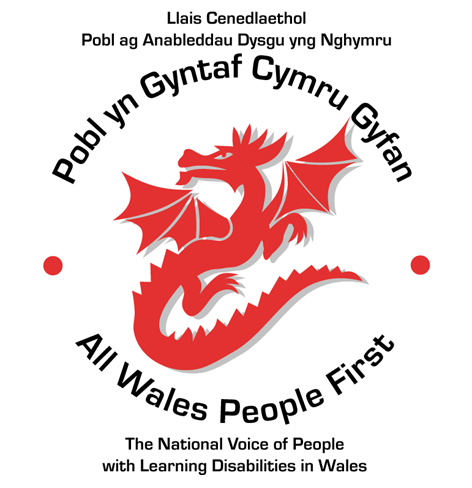 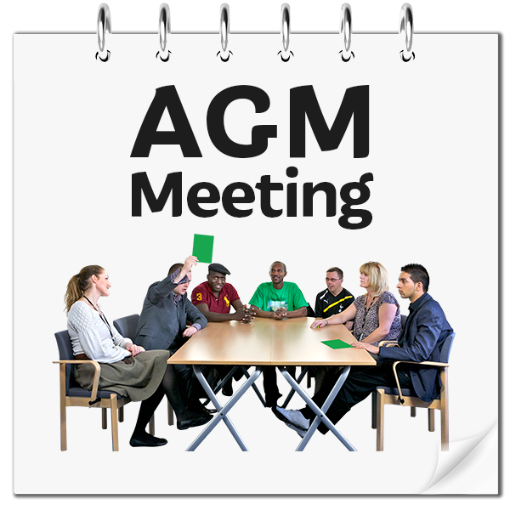 Monday 16th October 2023, time 1.15 pmLlandudno Junction Community Club, Clayton Hotel Cardiff and on ZoomAgendaMonday 16th October 2023Welcome(Tracy Austin and Sam Hall, the Chair and Vice Chair of All Wales People First).Apologies for Absence(Tracy Austin and Sam Hall, the Chair and Vice Chair of All Wales People First).Minutes and Matters arising from the Annual General Meeting held on 7th March 2023 (Tracy Austin and Sam Hall, the Chair and Vice Chair of All Wales People First).4. The 2022/2023 Annual Report (Highlights)Joe Powell (Chief Executive).5. Questions and AnswersMembers chance to ask questions on the Annual Report.6. The Finance ReportVictoria Sidwell-Brown (Business and Finance Manager, All Wales People First).7. Questions and AnswersMembers chance to ask questions on the Finance Report.8. Adopting the Annual reportMembers to adopt the report.9. Retirements from the Board of DirectorsRuth NorthwayLee ElleryDavid WhittleMargaret Flynn10. The National Council 2022/2023Tracy Austin (Chair of the National Council).11. Changes to or Mem and Arts (or rules)Our rules now say our Annual General Meeting should be in September or close to September. We want to change it so the Annual General Meeting can be at any time in the year. Our rules now say meetings should be in person. We want to change it so members can meet and vote both online and in person. 12. Any Other Business13. Thanks and CloseTracy Austin (Chair of the National Council).Minutes of the AWPF Annual General Meeting held at the Holiday Inn Hotel, Newport and via Zoom on 7th March 2023The Annual General Meeting on the 7th March was a reconvened meeting because the original meeting planned for the 6th December 2022 was not quorate. There were 18 members in person and 2 on zoom at the 7th March meeting. The meeting was not quorate but was permitted to go ahead in line with section 10 clause eleven of our Memorandum and Articles of Association which states:“If no quorum is present at the reconvened meeting within fifteen minutes of the time set for the start of the meeting, the full members present at that time shall be the quorum for that meeting.”Present: All Wales People First Staff: Joe Powell, Tracey Drew & Victoria Sidwell-Brown.All Wales People First Board of Directors: David Whittle.WelcomeThe Chief Executive and Company Secretary Joe Powell welcomed everyone to the meeting. Joe explained section ten clause eleven of the organisations’ Articles of Association which stated the meeting could proceed with the full members present and explained this was why the meeting had started fifteen minutes after the time advertised.Apologies for absenceNo apologies recorded. Minutes & Matters Arising from the AGM held on 5th October 2021 and the extra ordinary general meeting held on 22nd June 2022There were no matters arising. All 20 members (in person and on zoom) voted to accept the minutes. The 2021/2022 annual reportThe Chief Executive covered the highlights from the 2021/2022 annual report and asked if members had any questions. There were no questions. The Finance ReportBusiness & Finance Manager Victoria Sidwell-Brown presented the finance report to members. QuestionsThere were no questions.  Adopting the annual reportAll 20 members (in person and on zoom) voted to adopt the annual report.Retirements from the board of directorsJohn Thomas and Bob Rhodes were required to stand down from the Board. Both stood for re-election. John Thomas was re-elected (18 voted yes, 2 abstained).Bob Rhodes was re-elected (19 voted yes, 1 abstained).The National Council 2021/2022 There were no questions raised in relation to the activities of the National CouncilAny other businessNone declared. Thanks & CloseJoe Powell (Chief Executive and Company Secretary) thanked everyone for attending and closed the meeting. 